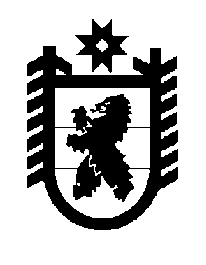 Российская Федерация Республика Карелия    ПРАВИТЕЛЬСТВО РЕСПУБЛИКИ КАРЕЛИЯРАСПОРЯЖЕНИЕот 6 июля 2016 года № 508р-Пг. Петрозаводск Одобрить Дополнительное соглашение № 1 к Соглашению между Министерством сельского хозяйства Российской Федерации и Правительством Республики Карелия о предоставлении субсидий из федерального бюджета бюджету Республики Карелия в рамках федеральной целевой  программы «Развитие мелиорации земель сельскохозяйственного назначения России на 2014–2020 годы» на 2016 год от 9 июня 2016 года 
№ 325/20-с и поручить подписать его Министру сельского, рыбного и охотничьего хозяйства Республики Карелия Телицыну Всеволоду Леонидовичу.           ГлаваРеспублики  Карелия                                                              А.П. Худилайнен